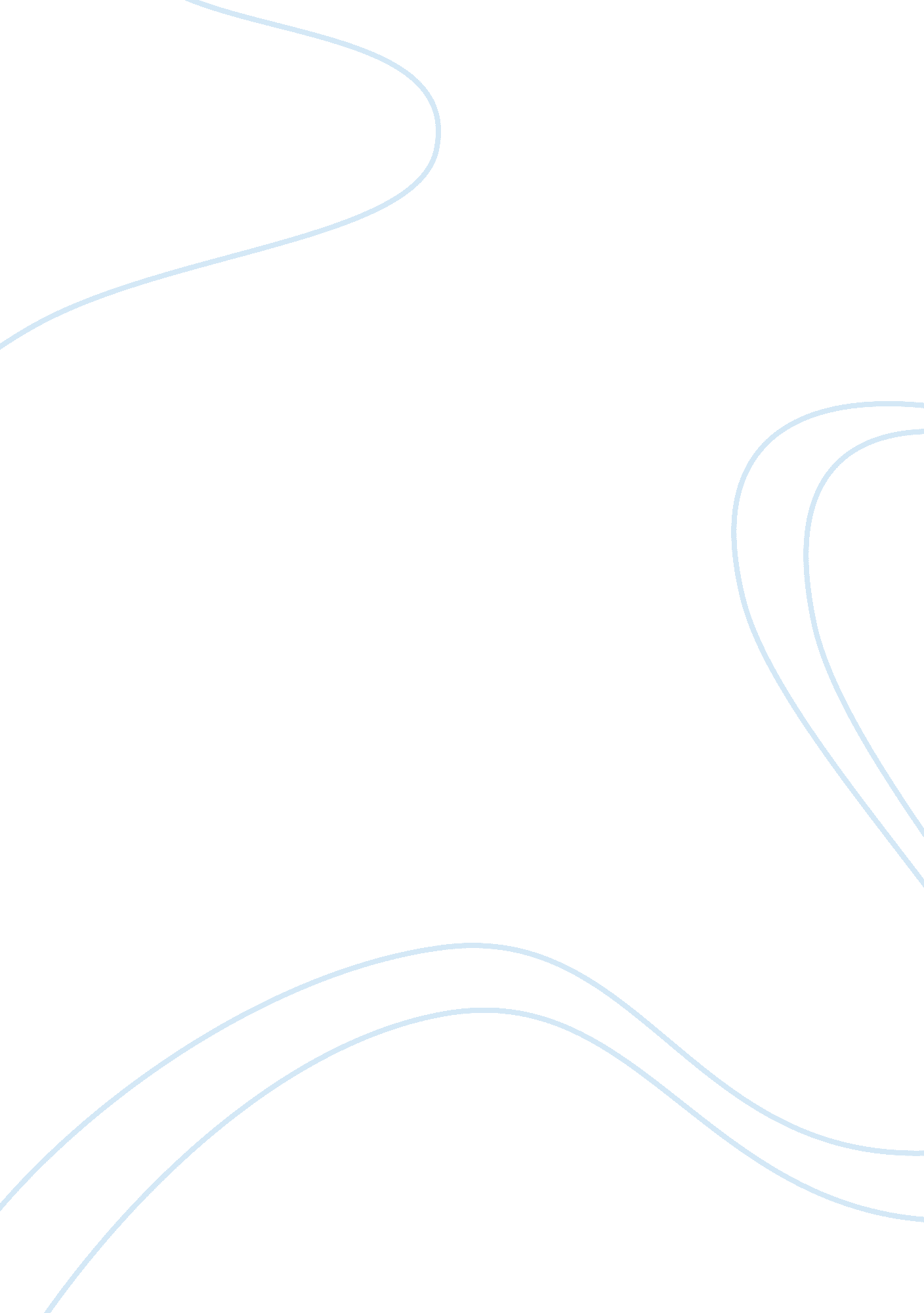 Corrigendum: quantifying the responses of three bacillus cereus strains in isothe...Health & Medicine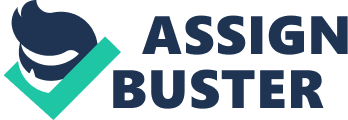 A corrigendum on 
Quantifying the Responses of Three Bacillus cereus Strains in Isothermal Conditions and During Spray Drying of Different Carrier Agents by Alvarenga, V. O., Campagnollo, F. B., Pia, A. K. R., Conceição, D. A., Abud, Y., Sant'Anna, C., et al. (2018). Front. Microbiol. 9: 1113. doi: 10. 3389/fmicb. 2018. 01113 In the original article, we neglected to include the funder Fundação de Amparo à Pesquisa do Estado de São Paulo (FAPESP), 18/09442-0 to AS. The authors apologize for this error and state that this does not change the scientific conclusions of the article in any way. The original article has been updated. Conflict of Interest Statement The authors declare that the research was conducted in the absence of any commercial or financial relationships that could be construed as a potential conflict of interest. 